19 Niedziela zwykłaEwangelia wg św. Mateusza 14,22-33.Gdy tłum został nasycony, zaraz Jezus przynaglił uczniów, żeby wsiedli do łodzi i wyprzedzili Go na drugi brzeg, zanim odprawi tłumy.
Gdy to uczynił, wyszedł sam jeden na górę, aby się modlić. Wieczór zapadł, a On sam tam przebywał.
Łódź zaś była już o wiele stadiów oddalona od brzegu, miotana falami, bo wiatr był przeciwny.
Lecz o czwartej straży nocnej przyszedł do nich, krocząc po jeziorze.
Uczniowie, zobaczywszy Go kroczącego po jeziorze, zlękli się myśląc, że to zjawa, i ze strachu krzyknęli.
Jezus zaraz przemówił do nich: «Odwagi! To Ja jestem, nie bójcie się!»
Na to odezwał się Piotr: «Panie, jeśli to Ty jesteś, każ mi przyjść do siebie po wodzie!»
A On rzekł: «Przyjdź!» Piotr wyszedł z łodzi, i krocząc po wodzie, podszedł do Jezusa.
Lecz na widok silnego wiatru uląkł się i gdy zaczął tonąć, krzyknął: «Panie, ratuj mnie!»
Jezus natychmiast wyciągnął rękę i chwycił go, mówiąc: «Czemu zwątpiłeś, człowiecze małej wiary?»
Gdy wsiedli do łodzi, wiatr się uciszył.
Ci zaś, którzy byli w łodzi, upadli przed Nim, mówiąc: «Prawdziwie jesteś Synem Bożym».9.08.2020   19 Niedziela zwykła1. Ks. Proboszcz z Gnojna zaprasza wszystkich zainteresowanych cmentarzem na Łukowiskach na spotkanie, które odbędzie się na tym cmentarzu dzisiaj o godz. 16.00. Spotkanie będzie dotyczyło sprawy porządku na cmentarzu.2. W środę 12 sierpnia przed południem do Janowa Podlaskiego przybędzie XII Podlaska Konna Pielgrzymka w Hołdzie Kawalerii Rzeczpospolitej z Bobrownik nad Wieprzem do Kodnia. W Janowie Podlaskim z okazji 100 rocznicy „Cudu nad Wisłą”, na placu przy kościele św. Jana Chrzciciela odbędzie się Apel Poległych Żołnierzy.3. W czwartek Msza św. wieczorowa o godz. 18.00, a potem Różaniec Fatimski, połączony z Apelem Jasnogórskim.4. Zapraszamy w piątek na Mszę św. wieczorową o godz. 18.00, w czasie której będziemy  modlili się w intencji uczestników z racji zakończenia apeli jasnogórskich.5. W sobotę obchodzimy Uroczystość Wniebowzięcia NMP - Matki Bożej Zielnej.  Błogosławieństwo ziół i kwiatów na każdej Mszy św., a Msze św. tak jak w każdą niedzielę.6. Taca z odpustu wyniosła 7872 zł. Bóg zapłać. Taca  była o 70 zł. mniejsza niż w  ub. Roku. Na cmentarzu są dwa śmietniki. Każdy z nich składa się z dwóch boksów. Mniejszy z nich jest przeznaczony na składowanie trawy i zielska, większy na szkło i plastyk jednocześnie. Każdy jest opisany i według  tego segregujemy. Ścięte tuje, czy inne drzewa zabieramy ze sobą z cmentarza, na cmentarzu nie składujemy.7. Niedziela 16 sierpnia w całej Polsce będzie Dniem solidarności z mieszkańcami Bejrutu. Za tydzień po każdej Mszy Świętej będzie przeprowadzona zbiórka do puszek na pomoc dla mieszkańców stolicy Libanu.8. Za trzy tygodnie  w naszej parafii o godz. 11.30 Msza Dziękczynna za zbiory. Zapraszamy do wspólnej modlitwy.9. Bóg zapłać za ofiary na rewitalizację cmentarza: Elżbieta Syrokosz z ul. Siedleckiej – 100 zł.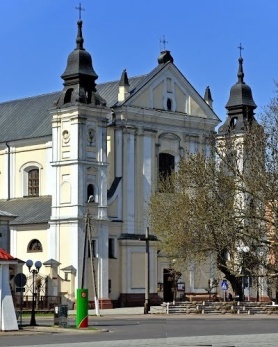 9 sierpnia 2020 r.W CIENIU BazylikiPismo Parafii Trójcy św. w Janowie Podlaskim-do użytku wewnętrznego-PONIEDZIAŁEK – 10 sierpniaPONIEDZIAŁEK – 10 sierpnia7.001. +gr.10 Jana Grobelę2. +Władysława, Nadzieję, Henryka, zm z rodz Kałużnych18.00+Marię, Józefa, zm z rodz Nitychoruków i Chaciewiczów, Kazimierę i Kazimierza zm z rodz Górskich i Szczesiuków – of. rodzinaWTOREK – 11 sierpniaWTOREK – 11 sierpnia7.00 1. +gr.11 Jana Grobelę2. +Wiesława Jakrzewskiego w 30 dz18.001. +Janinę, Piotra Suprunowiczów i Maciejuków – of. Rodzina2. (poza par.) +Reginę w 5 r., Wacława, Krystynę, Leszka, Paulinę, Bronisława, Kazimierza, Eugeniusza, Katarzynę, Bolesława, zm z rodz Nitychoruków – of. córkiŚRODA – 12 sierpniaŚRODA – 12 sierpnia7.00 1. +gr.12 Jana Grobelę2. Dz – bł do MBNP w podziękowaniu za otrzymane łaski i z prośbą o dalszą opiekę – of. Genowefa Miedźwiecka18.001. W intencji uczestników nowenny do MBNP 2. +Stanisławę w 6 r., Tadeusza, Zdzisława, Jadwigę, Jana, Stanisławę, Leona, zmarłych dziadków z obu stron, zm z rodz Nieścioruków, Kocząbów, Chmielów, Matwiejuków – of. Helena NieściorukCZWARTEK – 13 sierpniaCZWARTEK – 13 sierpnia7.001. +gr.13 Jana Grobelę2. +Mikołaja, Mariannę, Elżbietę, Łukasza, Czesława, Stefanię, Tatianę, zm z rodz Kołodziuków, Caruków, Barmoszów, Kraciuków – of. Anna Caruk18.00W intencji dzieci z Róży RóżańcowejPIĄTEK – 14 sierpniaPIĄTEK – 14 sierpnia7.00+gr.14 Jana Grobelę18.001. +Zbigniewa w (r.), Józefa – of. Franciszka Hordyjewicz2. Dziękczynna w 18 r. urodzin Hanny Ochnik o Boże bł – of. Babcia Agnieszka z rodzinąSOBOTA – 15 sierpniaSOBOTA – 15 sierpnia8.001. +gr.15 Jana Grobelę2. W intencji Ojca Świętego Franciszka, ks. bpa Kazimierza, ks. bpa Piotra, księży pracujących i pochodzących z naszej parafii, księży misjonarzy, brata Piotra i Mariusza – of. Margaretki9.301. +zmarłych z rodzin z KRK z Ostrowa zel. Heleny Myć2. +zmarłych z rodzin z KRK z Ostrowa zel. Barbary Hładoniuk3. Dz – bł w 15 r. ślubu Anety i Marcina o Boże bł i potrzebne łaski11.30+Irenę Omelaniuk w 1 r. – of. rodzina18.00Dz – bł w 40 r. urodzin Joanny i 10 r. ślubu Joanny i Marcina – of. rodziceNIEDZIELA – 16 sierpniaNIEDZIELA – 16 sierpnia8.00+Mieczysławę w (r.), Edwarda, Ryszarda, Piotra, zm z rodz Jakimiuków i Makarewiczów9.301. +gr.16 Jana Grobelę2. +Zenona w (r.), Romana, Janinę, Antoniego, Józefę, zm z rodz Stefaniuków i Tychmanowiczów – of. Jadwiga Omelaniuk3. +Eugenię Guzarow, Bolesława, zm z rodz Owerków, Stanisława, Annę, Zygmunta, Jerzego, Czesława – of. Teresa Owerko z Błonia11.301. +Andrzeja Semeniuka w 20 r. – of. chrzestna2. +Józefa Rosę – of. Żona18.001. +Henryka Raczko w 5 r., zmarłych rodziców i rodzeństwo z obu stron – of. Żona2. (poza par.) +Helenę w (r.), Zdzisławę, Janinę, Józefa, Jana, Marię, Aleksandra, Eugenię, Jana, Janinę, Władysława, Eugenię, zm z rodz Bobińskich, Żuków, Wawryniuków – of. Katarzyna Bobińska